Name:_____________________________Graphing Worksheet #3Solve each for y and then graph.1) 2x – 2y = -4			2) 4y = -8x + 12		3) x – y = 5			4) -x – 3y = -6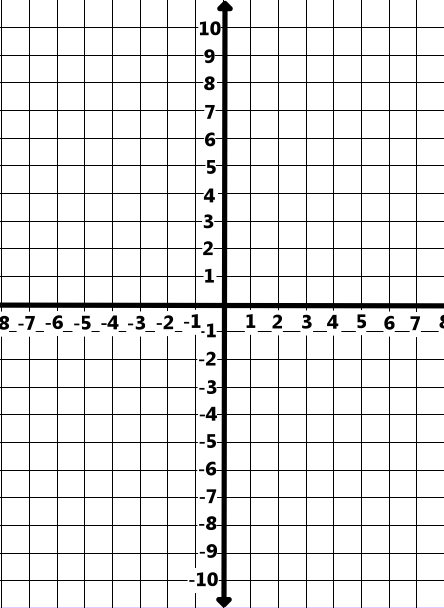 5) 5x + 3y = 3			6) 2x – 2y = 10 		7) 5x – 4 = y			8) -2x + 3y = 129) 5y = 15			10) 3x – 4y = 20			11) 2x – y = -4		12) 6x + 4y = -1613) (2, -4), m= 3			14) (-5, 0), m =  		15) x-int= 3			16) x-int= -2								                    y-int= -5 			       y-int= 7